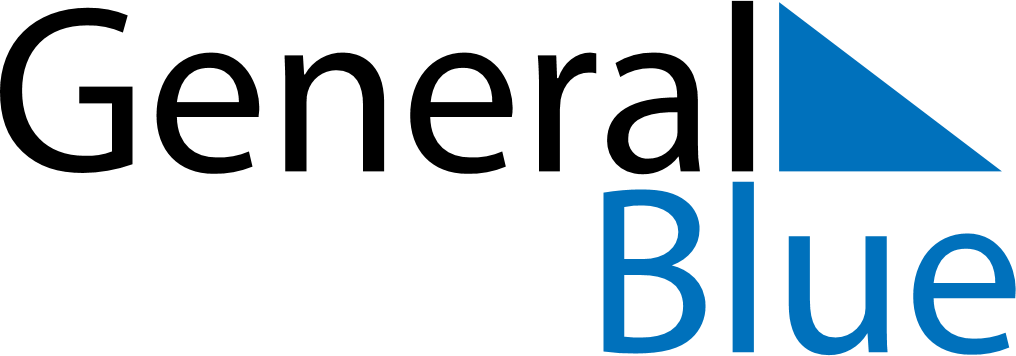 June 2024June 2024June 2024June 2024June 2024June 2024June 2024Pilchaca, Huancavelica, PeruPilchaca, Huancavelica, PeruPilchaca, Huancavelica, PeruPilchaca, Huancavelica, PeruPilchaca, Huancavelica, PeruPilchaca, Huancavelica, PeruPilchaca, Huancavelica, PeruSundayMondayMondayTuesdayWednesdayThursdayFridaySaturday1Sunrise: 6:15 AMSunset: 5:41 PMDaylight: 11 hours and 26 minutes.23345678Sunrise: 6:15 AMSunset: 5:41 PMDaylight: 11 hours and 26 minutes.Sunrise: 6:15 AMSunset: 5:41 PMDaylight: 11 hours and 25 minutes.Sunrise: 6:15 AMSunset: 5:41 PMDaylight: 11 hours and 25 minutes.Sunrise: 6:15 AMSunset: 5:41 PMDaylight: 11 hours and 25 minutes.Sunrise: 6:16 AMSunset: 5:41 PMDaylight: 11 hours and 25 minutes.Sunrise: 6:16 AMSunset: 5:41 PMDaylight: 11 hours and 25 minutes.Sunrise: 6:16 AMSunset: 5:41 PMDaylight: 11 hours and 25 minutes.Sunrise: 6:17 AMSunset: 5:41 PMDaylight: 11 hours and 24 minutes.910101112131415Sunrise: 6:17 AMSunset: 5:42 PMDaylight: 11 hours and 24 minutes.Sunrise: 6:17 AMSunset: 5:42 PMDaylight: 11 hours and 24 minutes.Sunrise: 6:17 AMSunset: 5:42 PMDaylight: 11 hours and 24 minutes.Sunrise: 6:17 AMSunset: 5:42 PMDaylight: 11 hours and 24 minutes.Sunrise: 6:18 AMSunset: 5:42 PMDaylight: 11 hours and 24 minutes.Sunrise: 6:18 AMSunset: 5:42 PMDaylight: 11 hours and 24 minutes.Sunrise: 6:18 AMSunset: 5:42 PMDaylight: 11 hours and 24 minutes.Sunrise: 6:18 AMSunset: 5:42 PMDaylight: 11 hours and 23 minutes.1617171819202122Sunrise: 6:19 AMSunset: 5:43 PMDaylight: 11 hours and 23 minutes.Sunrise: 6:19 AMSunset: 5:43 PMDaylight: 11 hours and 23 minutes.Sunrise: 6:19 AMSunset: 5:43 PMDaylight: 11 hours and 23 minutes.Sunrise: 6:19 AMSunset: 5:43 PMDaylight: 11 hours and 23 minutes.Sunrise: 6:19 AMSunset: 5:43 PMDaylight: 11 hours and 23 minutes.Sunrise: 6:20 AMSunset: 5:43 PMDaylight: 11 hours and 23 minutes.Sunrise: 6:20 AMSunset: 5:44 PMDaylight: 11 hours and 23 minutes.Sunrise: 6:20 AMSunset: 5:44 PMDaylight: 11 hours and 23 minutes.2324242526272829Sunrise: 6:20 AMSunset: 5:44 PMDaylight: 11 hours and 23 minutes.Sunrise: 6:20 AMSunset: 5:44 PMDaylight: 11 hours and 23 minutes.Sunrise: 6:20 AMSunset: 5:44 PMDaylight: 11 hours and 23 minutes.Sunrise: 6:21 AMSunset: 5:44 PMDaylight: 11 hours and 23 minutes.Sunrise: 6:21 AMSunset: 5:45 PMDaylight: 11 hours and 23 minutes.Sunrise: 6:21 AMSunset: 5:45 PMDaylight: 11 hours and 23 minutes.Sunrise: 6:21 AMSunset: 5:45 PMDaylight: 11 hours and 24 minutes.Sunrise: 6:21 AMSunset: 5:45 PMDaylight: 11 hours and 24 minutes.30Sunrise: 6:21 AMSunset: 5:46 PMDaylight: 11 hours and 24 minutes.